Главное управление МЧС России по г. Москве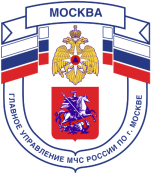 Управление по Новомосковскому и Троицкому АО. Москва, ул. Голубинская, д. 6А, тел.+7(495)421-83-17, email:mchs.nitao@mail.ru_____________________________________________________________________________Печное отопление требует повышенного вниманияМногие жители новой Москвы проживают в частных домах и имеют собственные бани. Управление МЧС по НиТАО напоминает, что одной из причин пожаров в частном жилом секторе является нарушение правил пожарной безопасности при эксплуатации печей.Печное отопление – это не только источник комфорта и тепла, но самая распространенная причина пожара. Особенно заметно статистику дополняют печные пожары в праздничные дни, когда люди топят бани, отдыхают, теряя зачастую элементарную бдительность.Во избежание пожаров от печного отопления, Управление по НиТАО рекомендует жителям новой Москвы не забывать о правилах эксплуатации печей.- Следите за печами и дымоходами. Своевременно чистите и ремонтируйте. Белите и заделывайте трещины на печи сразу, как только они появляются. Ремонт и кладку печей доверяйте только лицам и организациям, имеющим лицензию МЧС России на проведение этих работ.- Чрезвычайно опасно оставлять топящиеся печи без присмотра или на попечение детей, недееспособных членов семьи.- Нельзя применять для розжига печей горючие и легковоспламеняющиеся жидкости. - Перед топкой необходимо прибить металлический лист размерами не менее 50 на 70 см.- Не сушите на печи вещи и сырые дрова. Следите, чтобы мебель, занавески находились не менее чем в полуметре от массива топящейся печи.- Не растапливайте печь дровами, по длине не вмещающимися в топку.- В местах, где стены, перегородки, перекрытия, балки зданий примыкают к печам и дымоходным трубам, необходимо предусмотреть разделку из несгораемых материалов.Берегите себя и свое имущество! Если вы стали участником или свидетелем трагедии, несчастного случая или оказались в непростой ситуации, звоните на Единый номер вызова экстренных служб - «112»сайт ГУ МЧС России - mchs.qov.ru.